3. 2. v Českých BudějovicíchDo Ostrova míří bezplatný vzdělávací projekt pro rodiče dětí do 15 letProjekt „V práci jako doma“ na podporu rodičů s dětmi do 15 let startuje za nedlouho v Ostrově. Pro své účastníky si připravil dva kurzy Virtuální firmy, která v sobě kloubí výuku počítačů a komunikačních dovedností. Kurzy budou v rodinném centru Ostrůvek od 25. února – dopoledne pro jednu skupinu a odpoledne pro druhou skupinu. U obou kurzů je zajištěno hlídání dětí, které je stejně jako výuka bezplatné. Projekt je financován z evropských dotací. Realizátor projektu Attavena zve všechny na nezávaznou informační schůzku ve středu 4. 2. od 10 hodin do RC Ostrůvek.Kurz Virtuální firmy simuluje účastníkům reálné zaměstnání a ti si tak mohou vyzkoušet návrat do práce nanečisto. Ve skupinkách vytvoří fiktivní firmy a pod vedením lektora se postupně naučí pro svou firmu připravit textové dokumenty v MS Word, vytvářet a pracovat s tabulkami v MS Excel, vizitky, pozvánky, kalendář v MS Publisher i jednoduché www stránky.„Kurz je unikátní v tom, že staví na reálných příkladech, které absolventi v praxi opravdu využijí. Tento koncept se nám velice osvědčil. Je mnohem efektivnější než prostá výuka počítačů,“ říká lektor virtuální firmy Bohumír Brácha a dodává: „Přínosem je i to, že výuka vyžaduje práci v týmu, schopnost domluvit se, vybrat řešení a společně dojít k cíli. Což je skvělá příprava na práci ve firemních kolektivech.“ Součástí kurzu je i několik lekcí zaměřených přímo na rozvoj komunikačních dovedností.Mimo zajištěné výuky si účastníci budou moci vybrat jakýkoliv kurz nebo rekvalifikaci, která zvýší jejich šance při hledání zaměstnání. „Nejen, že jim tyto kurzy a rekvalifikace z financí projektu proplatíme, ale ještě je navíc podpoříme tím, že jejich budoucímu zaměstnavateli poskytneme příspěvek až ve výši 96 tis. Kč na jejich mzdu,“ doplňuje Vacková, koordinátorka projektu.Projekt „V práci jako doma“ je v pořadí již čtvrtým projektem s  virtuální firmou českobudějovické neziskovky Attavena.  Dosud se jí zúčastnilo 260 spokojených maminek a 1 tatínek v kraji Jihočeském, Plzeňském a na Vysočině. V Ostrově proběhnou kurzy pouze jednou.Do projektu se mohou zapojit rodiče dětí do 15 let, kteří jsou na rodičovské dovolené, nezaměstnaní, v domácnosti nebo pečující o dítě s postižením. Kapacita je omezena na celkem 24 účastníků. Více informací o projektu lze získat na www.vpracijakodoma.cz, od koordinátorky projektu Petry Vackové (778 062 713, petra.vackova@attavena.cz) a na avizované informační schůzce. Stručně:Informační schůzka pro zájemce o účast v projektu:4.2. od 10.00 v RC Ostrůvek, adresa: Lidická 1036, OstrovNa informační schůzku je třeba se přihlásit u P. Vackové (778 062 713, petra.vackova@attavena.cz)Délka kurzu 25. 2. 2014 až 25. 6. 2015Kapacita 24 účastníků (12 dopoledne, 12 odpoledne)Veškeré informace o projektu na webu: www.vpracijakodoma.webnode.czProjekt V práci jako doma je financován z prostředků ESF prostřednictvím Operačního programu pro lidské zdroje a zaměstnanost a státního rozpočtu ČR. 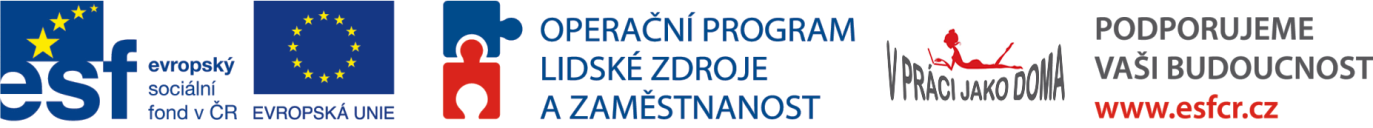 